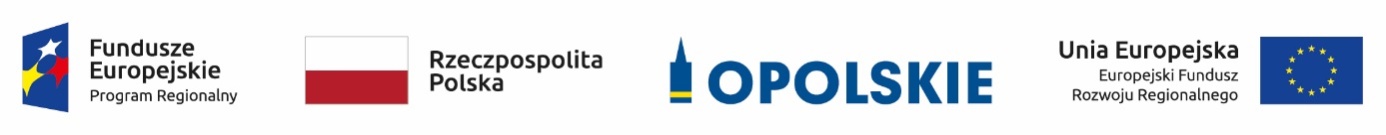 Projekt pn.:  „Głos mają ryby. Ochrona dziedzictwa kulturowego i bioróżnorodności w środowiskach wodnych w Muzeum Wsi Opolskiej i na terenie Śląska Opolskiego” w ramach Regionalnego Programu Operacyjnego Województwa Opolskiego na lata 2014-2020.Opole, dnia 28.09.2022 r.Zamawiający:Województwo Opolskie z siedzibą:Urząd Marszałkowski Województwa Opolskiego ul. Piastowska 14, 45 – 082 OpolePostępowanie nr DOA-ZP.272.16.2022Ogłoszenie nr 2022/BZP 00229143/01 z dnia 2022-06-29INFORMACJA O PONOWNYM WYBORZE NAJKORZYSTNIEJSZEJ OFERTYDotyczy:  postępowania o udzielenie zamówienia publicznego w trybie podstawowym (bez negocjacji) na podstawie: art. 275 pkt 1 pn.: „Druk i dostawa edukacyjnego przewodnika po Stobrawskim Parku Krajobrazowym”.Działając na podstawie art. 253 ust. 2 ustawy z 11 września 2019 r. – Prawo zamówień publicznych (t.j. Dz.U. z 2022 poz. 1710 ze zm.) – dalej: ustawa Pzp, zamawiający informuje, że 
w  wyniku  przeprowadzonego postępowania o udzielenie zamówienia publicznego w celu wyłonienia Wykonawcy na „Druk i dostawa edukacyjnego przewodnika po Stobrawskim Parku Krajobrazowym” ponownie wybrana została najkorzystniejsza oferta Wykonawcy.Zamawiający informuje,  że  w  wyniku  uchylenia  się  Wykonawcy ZAKŁAD POLIGRAFICZNY „POLIMER” MAREK MALAWSKI I JOLANTA MALAWSKA, UL. SZCZECIŃSKA 34 LOK. 2, 75-137 KOSZALIN od  zawarcia  umowy, po przeprowadzeniu ponownego badania i oceny oferty, 
w oparciu o  przepis  art.  263  ustawy  Prawo  zamówień  publicznych, dokonał  ponownego  wyboru najkorzystniejszej oferty spośród ofert pozostałych w postępowaniu.Jako ofertę najkorzystniejszą wybrano ofertę nr 1, złożoną przez wykonawcę:DRUKARNIA SADY ZENON GIL , OS. SADY 2, 47-303 KRAPKOWICEUzasadnienie prawne: Zgodnie z art. 239 ust. 1 i 2 oraz art. 263 ustawy Pzp Zamawiający wybrał najkorzystniejszą ofertę na podstawie kryteriów oceny ofert określonych w dokumentach zamówienia –Specyfikacja Warunków Zamówienia (SWZ). Uzasadnienie faktyczne: Przedmiotowa oferta została sporządzona zgodnie z wymaganiami Zamawiającego i wpłynęła w określonym terminie. Ponadto uzyskała najkorzystniejszy bilans punktów po ponownym badaniu i ocenie ofert w oparciu o ustalone kryteria, a Wykonawca spełnił wszystkie warunki określone przez Zamawiającego w SWZ.Wykaz złożonych ofert wraz z uzyskaną punktacją:Z upoważnienia Zarządu Województwa Opolskiego/podpis nieczytelny/Anna Kurdej - MichniewiczZ-ca Dyrektora Departamentu Organizacyjno - Administracyjnego                                                                                               …………………………………………………..………………………………………Kierownik zamawiającego lub osobaupoważniona do podejmowania czynności 
w jego imieniuNumer ofertyWykonawca(nazwa albo imię i nazwisko, siedziba albo miejsce zamieszkania (…))Kryterium 1:Cena (C): waga 60%przyznana punktacjaKryterium 2:Termin wykonania i dostarczenia zamówienia: waga 40%przyznana punktacjaŁączna punktacjaNAZWA: DRUKARNIA SADY ZENON GILOS. SADY 2, 47-303 KRAPKOWICE60,00 pkt40,00 pkt100,00 pktNAZWA: AGENCJA REKLAMOWO WYDAWNICZA STUDIO B&W WOJCIECH JANECKIUL. PODJAZDOWA 2/31,41-200 SOSNOWIEC Wykonawca uchylił się od zawarcia umowyWykonawca uchylił się od zawarcia umowyWykonawca uchylił się od zawarcia umowyNAZWA: ZAKŁAD POLIGRAFICZNY „POLIMER” MAREK MALAWSKI I JOLANTA MALAWSKAUL. SZCZECIŃSKA 34 LOK. 2,75-137 KOSZALINWykonawca uchylił się od zawarcia umowyWykonawca uchylił się od zawarcia umowyWykonawca uchylił się od zawarcia umowy